Специальность: 23.02.03 Техническое обслуживание и ремонт автомобильного транспортаКурс: 2 , группа: ТМ1811Дисциплина: Инженерная графикаФИО преподавателя: Шабрамова Л.К.Дата 26.03.2020Подготовиться к зачету!!!Чтение рабочих чертежейЧтение сборочных чертежейЧтение спецификацийЧтение строительных чертежейВыполнение рабочих чертежей деталей и их 3D моделиВыполнение сборочных чертежей со спецификациейВыполнение кинематических схем с таблицей перечня элементовВыполнение комплексных чертежей с проекциями, изометрией, диметрией и 3D моделейВыполнение строительных чертежей, планов предприятийГОСТ 2.104-2006 ЕСКД. Основные надписиГОСТ 2.301-68 ЕСКД. ФорматыГОСТ 2.304-81 ЕСКД. Шрифты чертежные ГОСТ 2.316-2008 ЕСКД. Правила нанесения на чертежах надписей, технических требований и таблиц ГОСТ 2.321-84 ЕСКД. Обозначения буквенныеГОСТ 2.701-2008 ЕСКД. Схемы. Виды и типы. Общие требования к выполнению.ГОСТ 2.721-74 ЕСКД. Обозначения условные графические в схемах. Обозначения общего применения.ГОСТ Р.21.1101-2013 СПДС. Основные требования к проектной и рабочей документации.Основные надписи на чертежах, примеры: Строительная; машиностроительная.Разрезы простые и сложные, наклонные, ломаные и ступенчатые, примеры.Изменение конфигурации системы компас. Профиль (Строительная и Машиностроительная). Привести примеры.Какие размеры по ГОСТУ 2.301-68 имеет формат А4? Какое расположение формата А4 допускается? Привести примерыНа каком из перечисленных форматов А4, А3, А2, А1 нельзя основную надпись чертежа располагать вдоль длинной стороны?Укажите и объясните высоту основной надписи для чертежей и схем Какие масштабы существуют по стандарту, объяснить и привести примеры?Размерные линии, типы, примеры Типы линий. Правила выполнения, примерыСварочные соединения, условные обозначения сварных швов, примерыСпецификация. Выполнение, примерыШероховатость поверхности. Качество обработки. Обозначение на чертежах. Технические требования на чертежах. Выполнение. ПримерыОсновные, дополнительные и местные виды. Методы их выполненияСтроительные планы автотранспортных предприятий, основные методы выполнения, профиль, условные обозначенияРезьба. Условное изображение на чертежах. Разновидности резьбы.Крепежные детали с резьбой.Зубчатые передачи. Разновидности. Методы их выполненияВалы. Выполнение. Примеры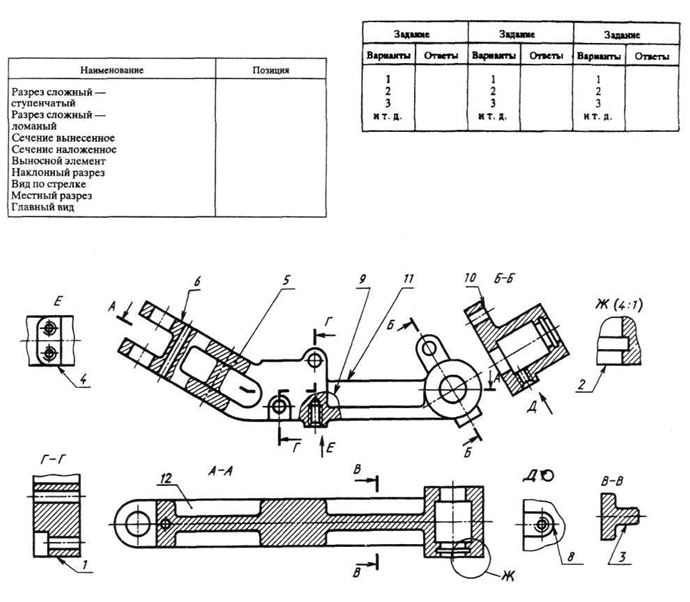 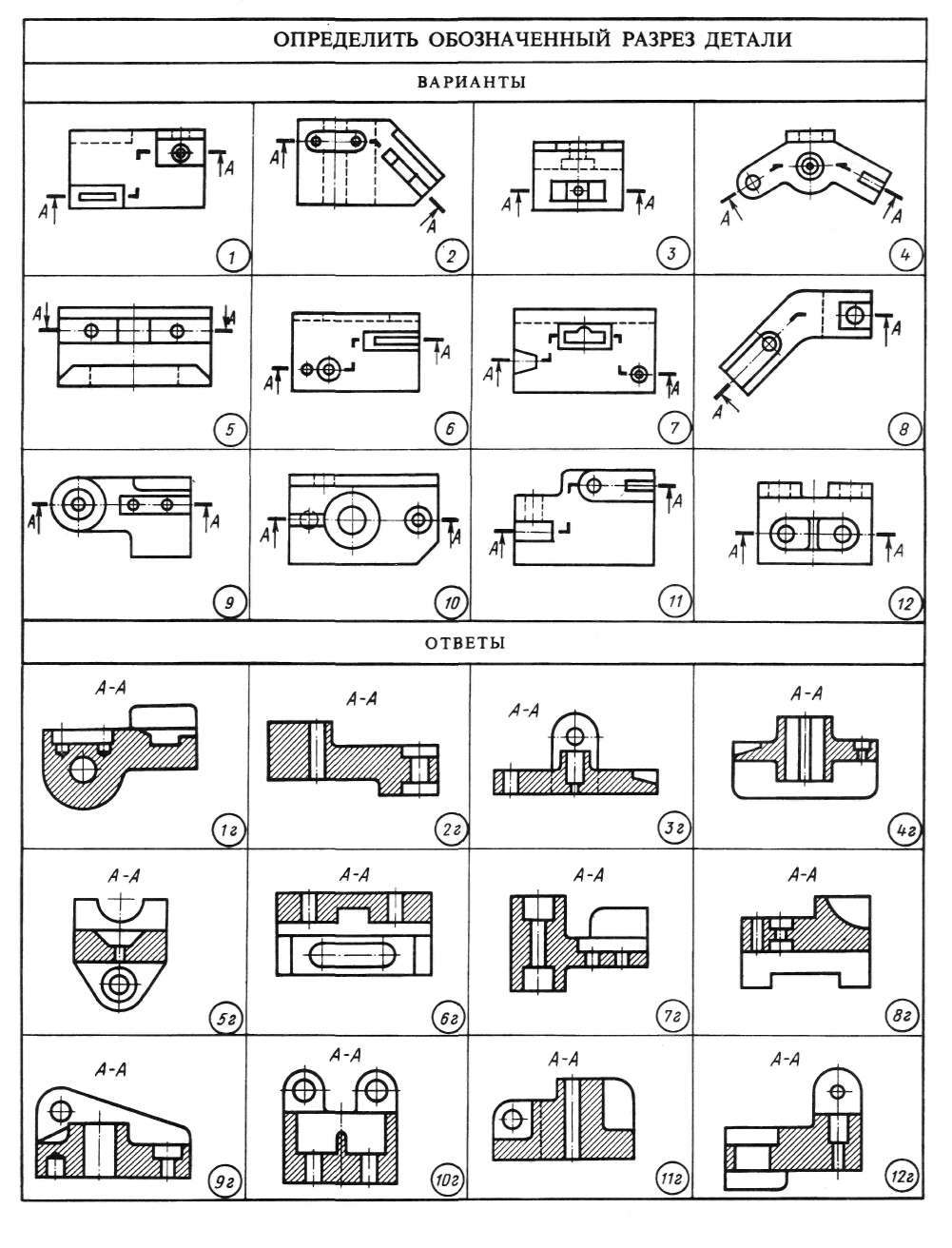 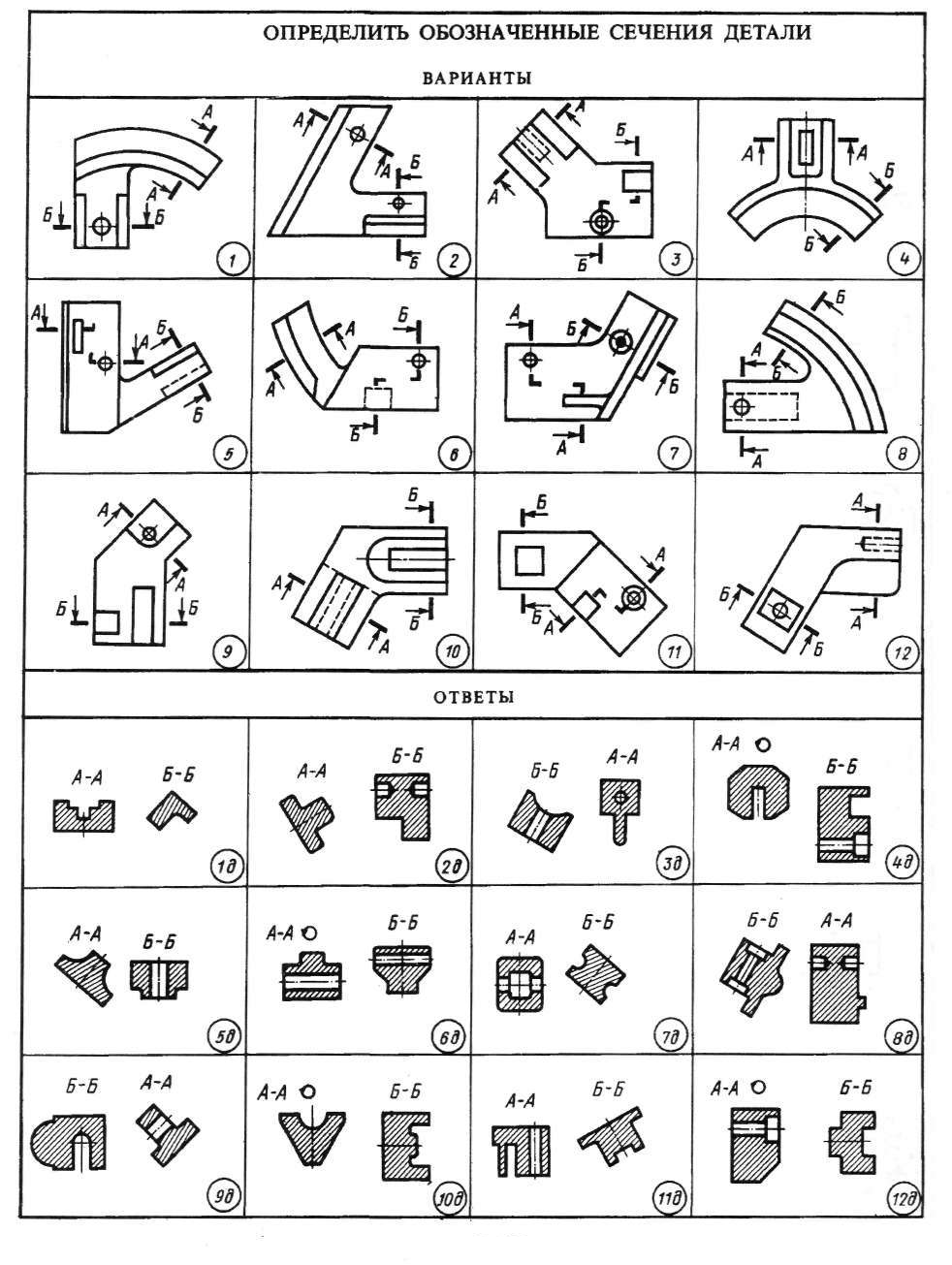 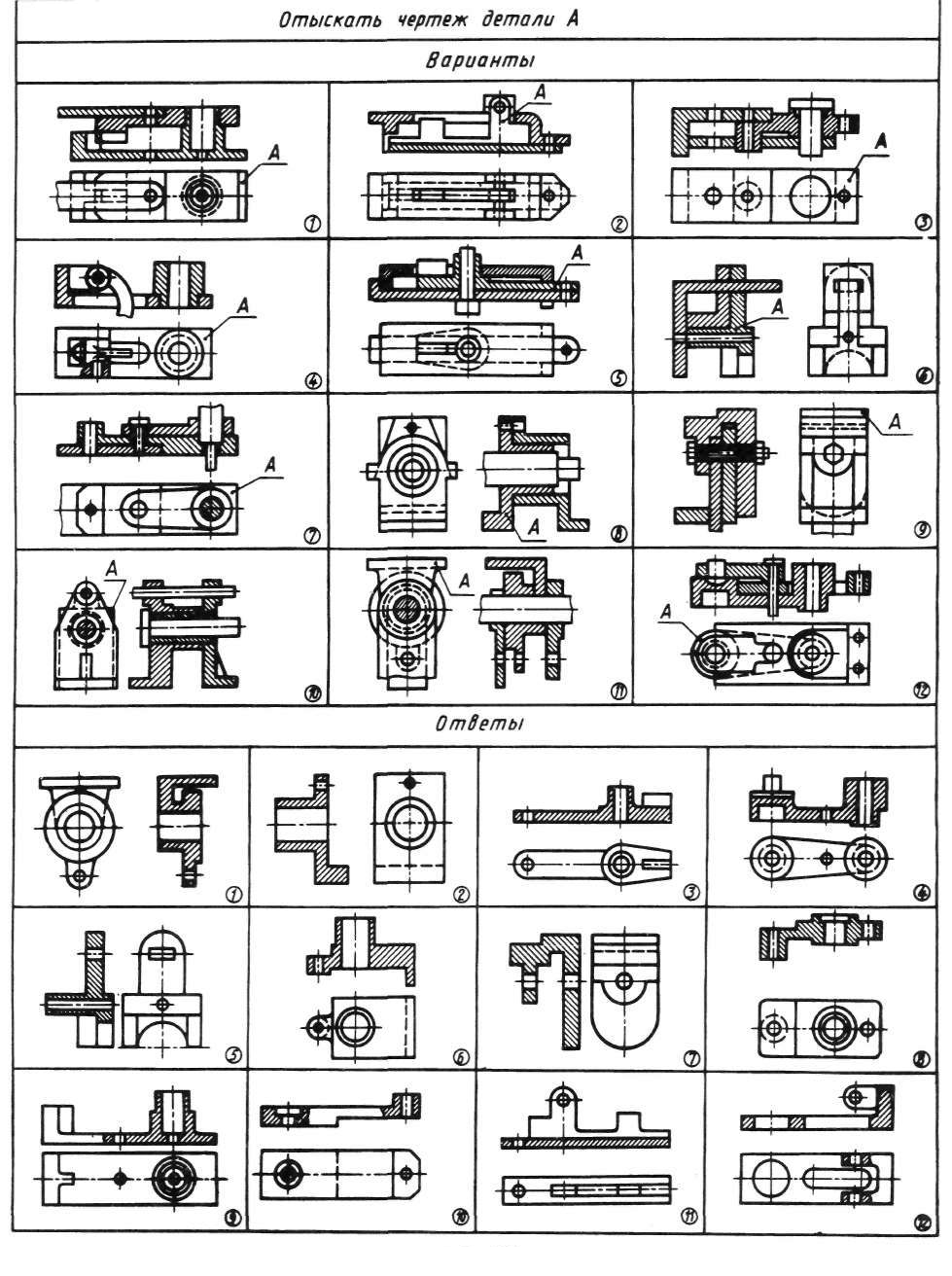 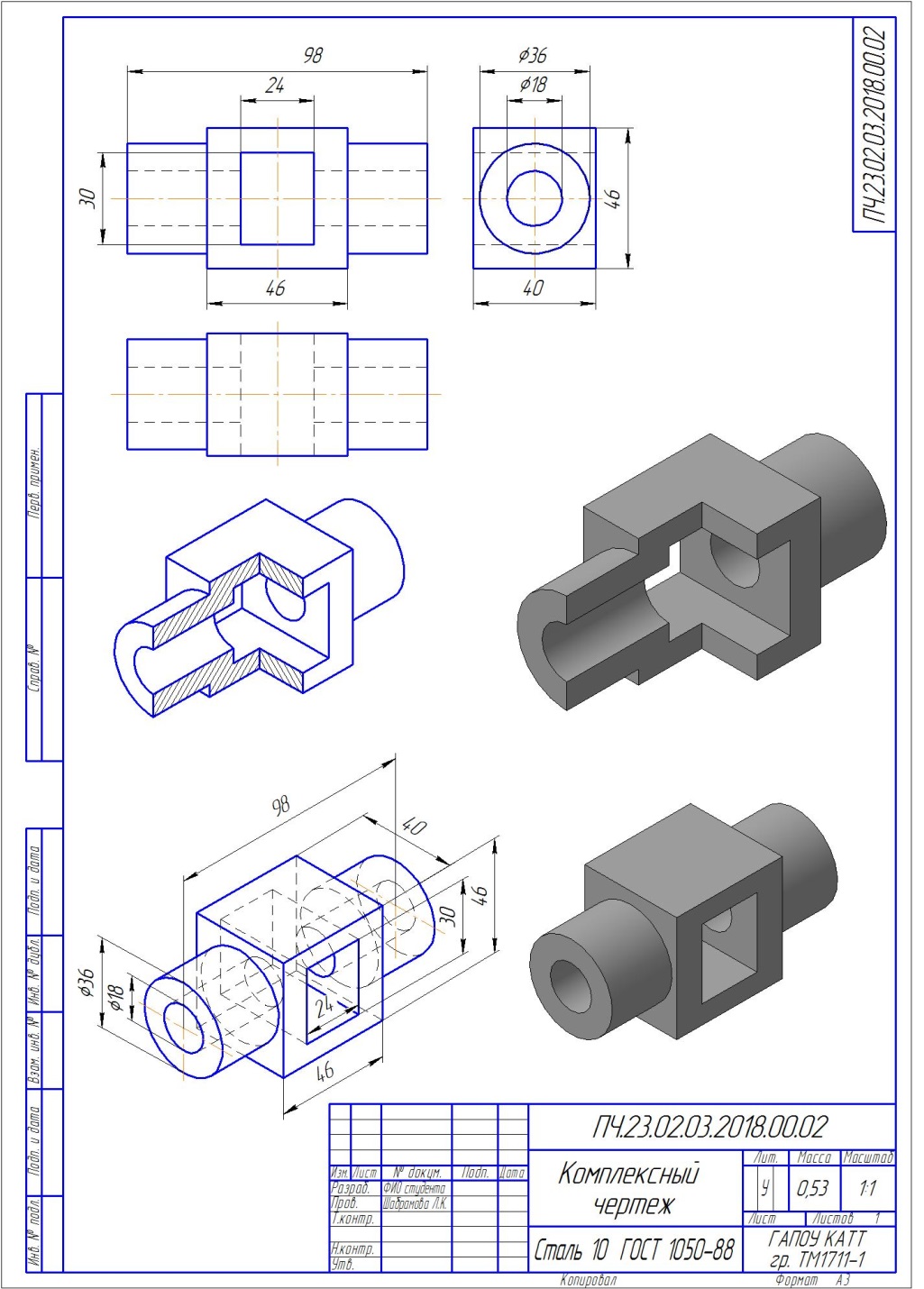 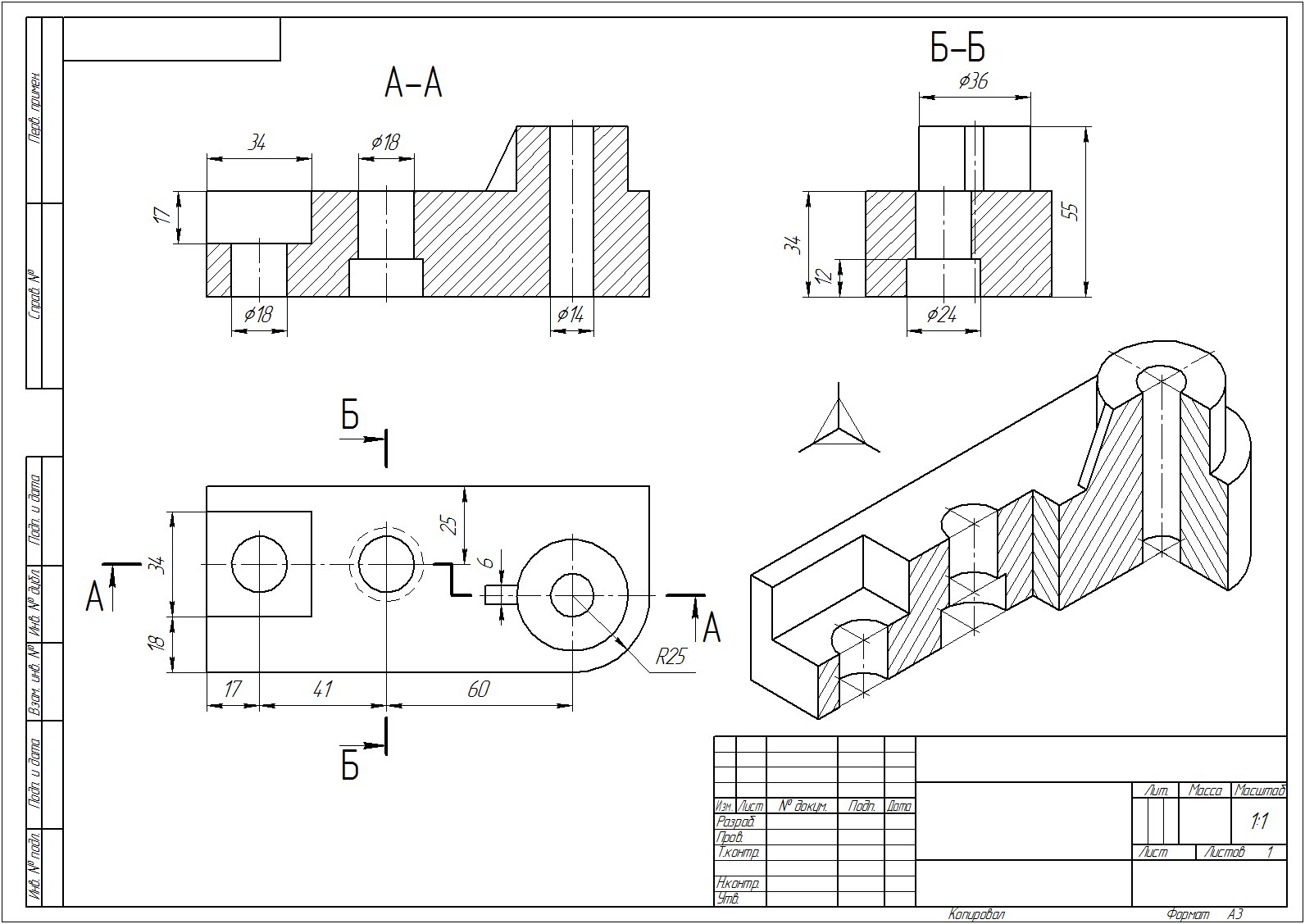 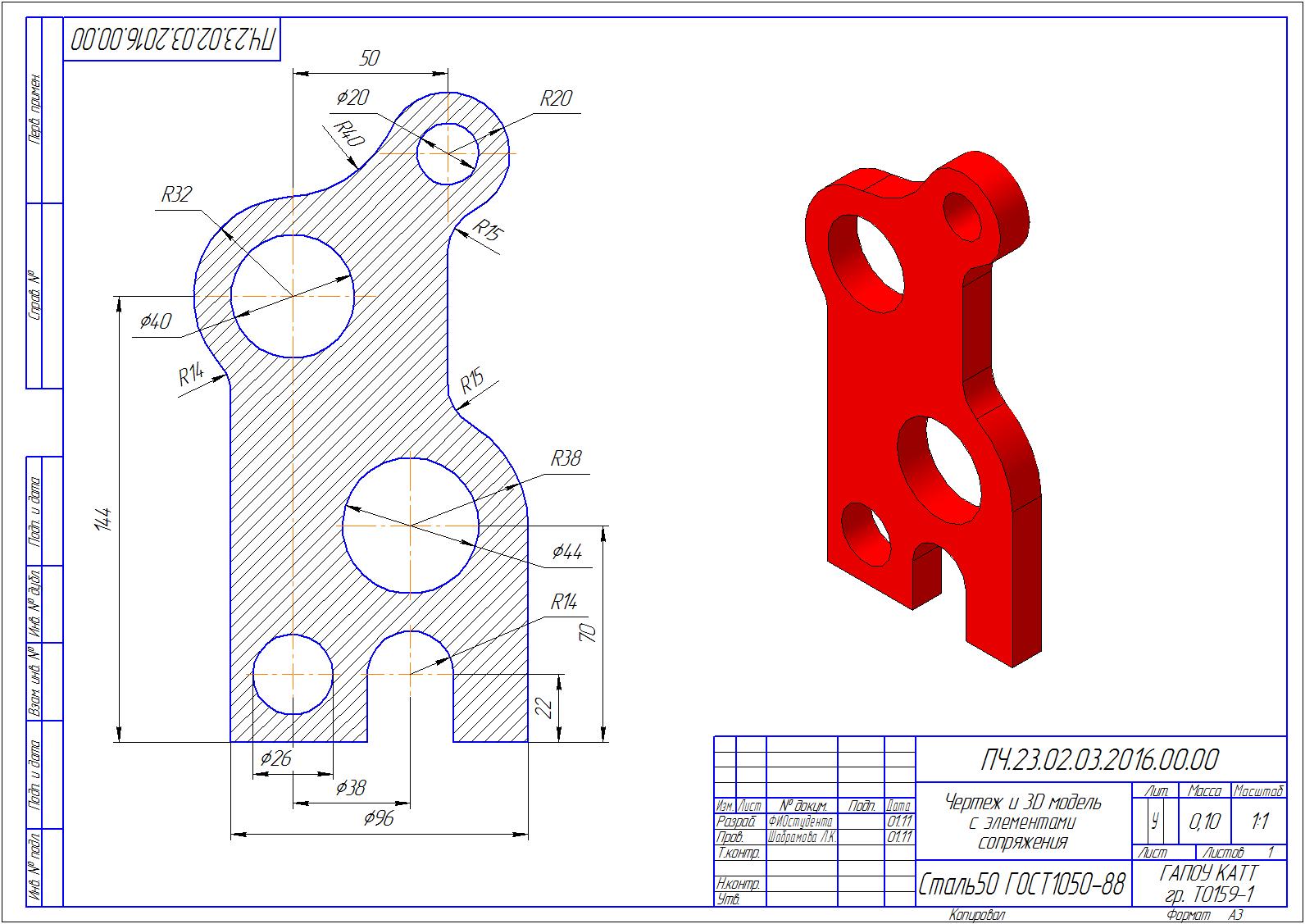 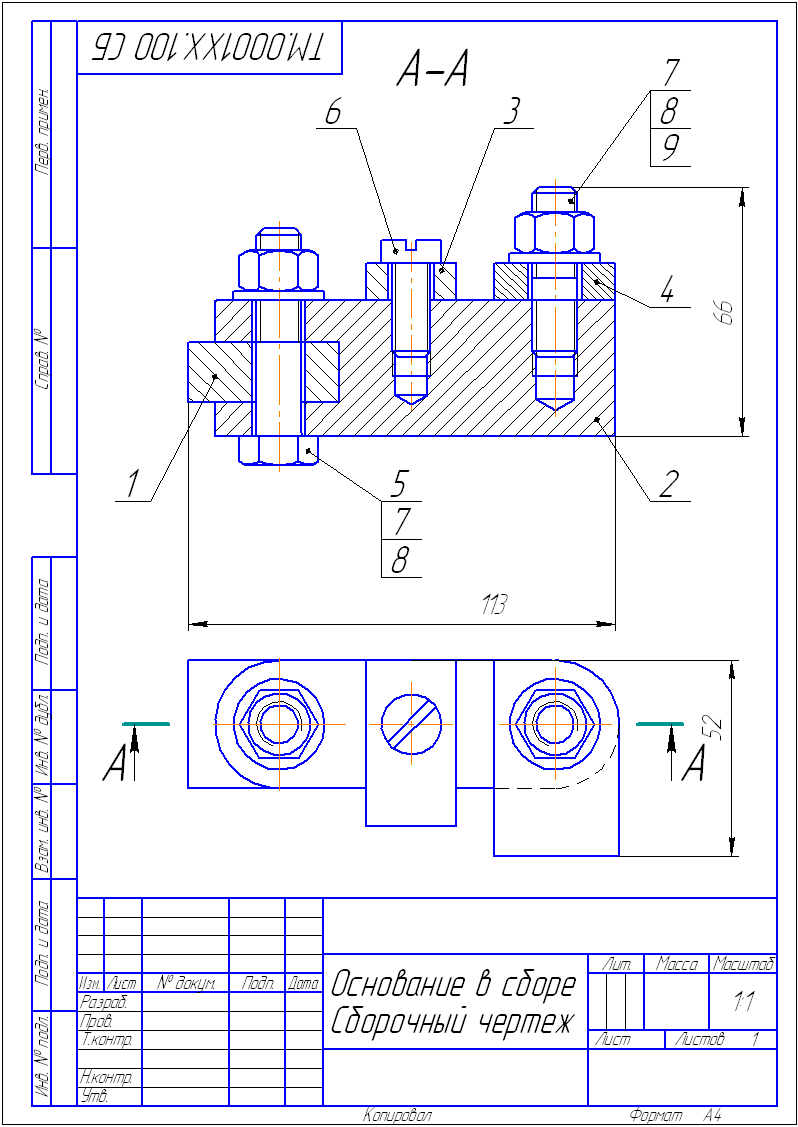 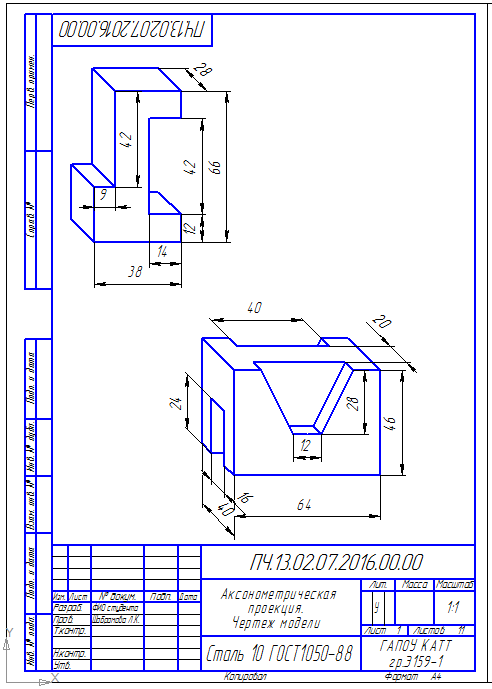 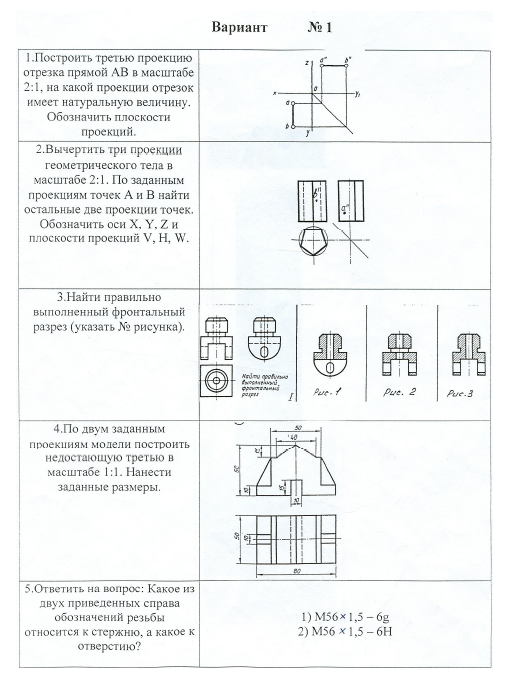 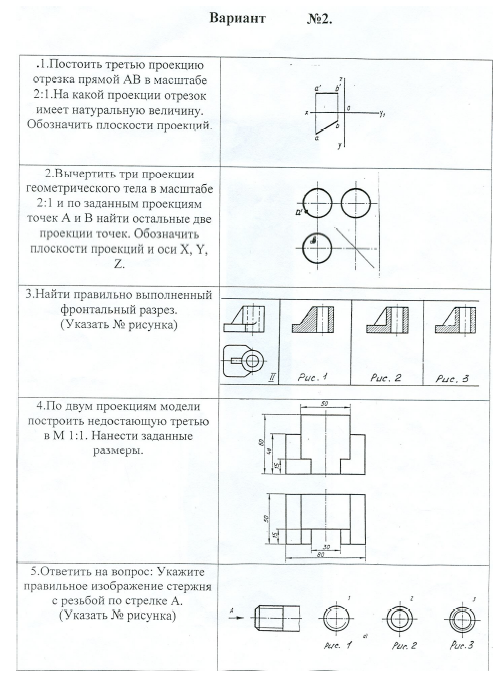 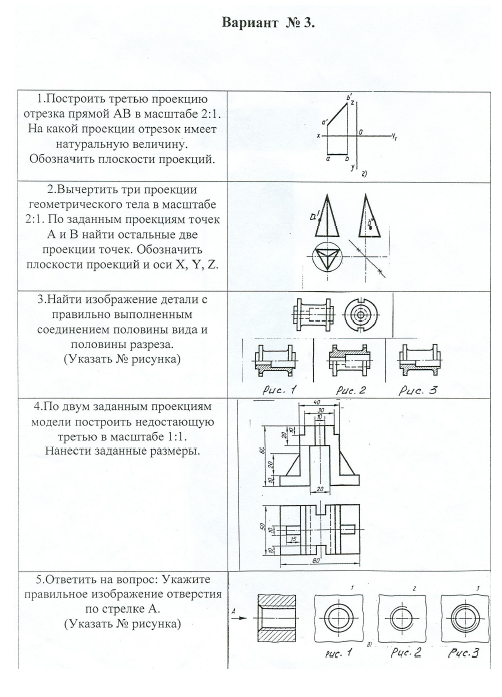 